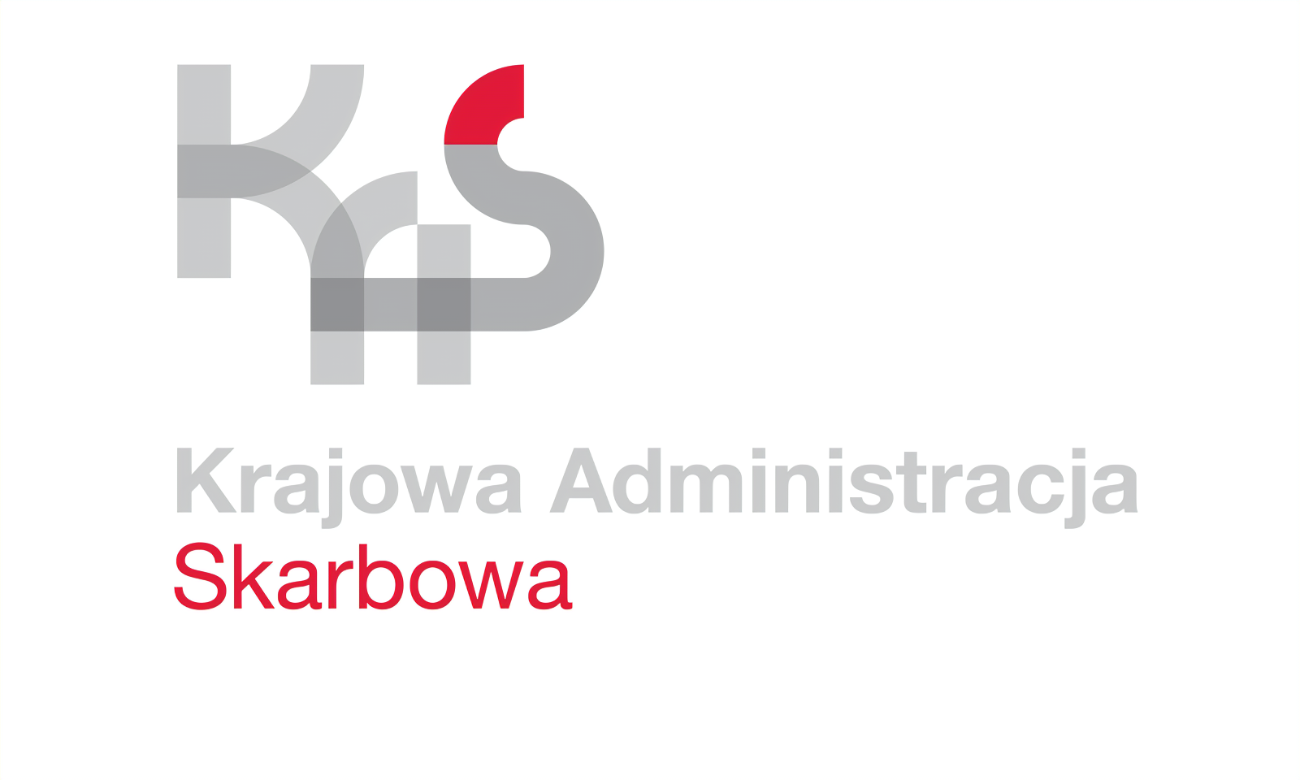 Karta usługUlgi w spłacie zobowiązań podatkowych
dla podatników będących osobami fizycznymiCo chcę załatwić?Uzyskać ulgę w spłacie zobowiązań podatkowych w formie odroczenia terminu płatności, rozłożenia na raty lub umorzenia.Kogo dotyczy?Podatnika będącego osobą fizyczną, który zamierza ubiegać się o ulgę w spłacie zobowiązań podatkowych.Wymagane dokumenty?1. kserokopie dokumentów, które potwierdzą ponoszone wydatki, uzyskiwane dochody np. zaświadczenie o wysokości wynagrodzenia, umowy o pracę (wykaz dokumentów jest wymieniony w pliku „Dodatkowe dokumenty”),Wymagane dokumenty?2. dokumenty, które potwierdzają okoliczności opisane w uzasadnieniu wniosku,Wymagane dokumenty?3. wydruki z posiadanych rachunków bankowych, zawierające historię operacji dokonanych na rachunkach w okresie ostatniego  miesiąca, bądź złożenie oświadczenia o nie posiadaniu otwartych rachunków bankowych.Jakie dokumenty muszę wypełnić?1. wniosek o udzielenie ulgi w spłacie zobowiązań podatkowych,Jakie dokumenty muszę wypełnić?2. oświadczenie o nieruchomościach oraz prawach majątkowych, które mogą być przedmiotem hipoteki przymusowej i rzeczach ruchomych oraz zbywalnych prawach majątkowych, które mogą być przedmiotem zastawu skarbowego, na formularzu ORD-HZ (zgodnie z art. 39 §1 ustawy Ordynacja podatkowa – przysługuje prawo do odmowy złożenia tego oświadczenia),Jakie dokumenty muszę wypełnić?3. oświadczenie o stanie majątkowym. Wymagane opłaty?BrakTermin złożenia dokumentów?W każdym czasie, gdy występuje taka potrzeba. W przypadku wniosku o umorzenie zaległości – po upływie terminu płatności podatku.Gdzie załatwić sprawę?Urząd Skarbowy w LęborkuGdzie załatwić sprawę?ul. Słupska 23Gdzie załatwić sprawę?84-300 LęborkSposób załatwienia sprawy?Wydanie decyzji rozstrzygającej sprawę.Jaki czas realizacji?Do 1 miesiąca od daty złożenia wniosku, w sprawach szczególnie skomplikowanych do 2 miesięcy.Jak się odwołać?Wnieść odwołanie od decyzji w terminie 14 dni od daty jej doręczenia. Informacje dodatkoweSzczegółowe informacje w sprawie można uzyskać pod numerem telefonu:59 86 37 685Akty prawneUstawa Ordynacja podatkowa